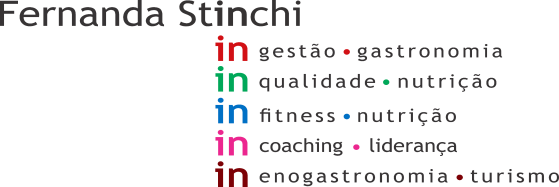 Data:  06/12/2020	Início: 10:40Cliente: Madrid 3Término: 13:00Consultora: _ Juliana/ Diango	Setor- Vestiário FemininoEM CONFORMIDADESetor – Vestiário MasculinoNÃO CONFORMIDADE: Presença de peça de roupa no chão (calça do uniforme)AÇÃO CORRETIVA: Orientar todos os colaboradores quanto ao armazenamento do uniforme de forma correta Setor- RefeitórioNÃO CONFORMIDADE: Presença de lixo sem tampa AÇÃO CORRETIVA: Providenciar lixo com tampa para o local NÃO CONFORMIDADE: Presença de restos de comida em microondas dentro do prato AÇÃO CORRETIVA: Orientar todos os colaboradores quanto ao descarte de restos de comida NÃO CONFORMIDADE: Microondas com sujidades na parte interna.AÇÃO CORRETIVA: Limpar.NÃO CONFORMIDADE: Presença de diversos produtos abertos sem identificação e data de validade após aberto (leite integral, margarina, iogurte, molho de pimenta)AÇÃO CORRETIVA: Identificar e orientar todos os colaboradores quanto a importância da identificação dos produtos.Setor- Corredor câmaras friasNÃO CONFORMIDADE: Piso com sujidades.AÇÃO CORRETIVA: Providenciar higiênização.Setor- Embalagens/ Manipulação Frios,  e F.L.V., NÃO CONFORMIDADE: Caixa de produtos de limpeza com incrustação AÇÃO CORRETIVA: Providenciar higienização.NÃO CONFORMIDADE: Presença de limo em torneira da pia AÇÃO CORRETIVA: Providenciar higiênização NÃO CONFORMIDADE: Discos de isopor, parcialmente protegidos, e com sujidades. (RECORRENTE)AÇÃO CORRETIVA: Manter material descartável, completamente protegido contra poeira, e insetos . Descartar material sujo.Setor- Açougue – Manipulação/ AtendimentoNÃO CONFORMIDADE:  Á rea de manipulação com temperatura de 21°C.AÇÃO CORRETIVA: Verificar necessidade de manutenção do climatizador. O setor de manipulação deve  estar com temperatura de 12°C á 18°C.Portaria 2619 de 2011-  7.16. A temperatura das áreas climatizadas deve ser mantida entre 12ºC e 18ºC e a manipulação nestas áreas não deve ultrapassar 2 horas por lote.NÃO CONFORMIDADE:  Planilha de controle de temperatura, com anotações erradas. Anotação de -12°C para a área de manipulação. AÇÃO CORRETIVA: Mais atenção, nas anotações. Observar os parâmetros de temperatura. Corrigir na planilha.Setor – Açougue – Loja (ilhas e expositores)NÃO CONFORMIDADE: Carne moída vendia em bandeja, produzida no local.AÇÃO CORRETIVA: Proibido! Retirar da loja.Portaria 2619 de 2011-  9.10. É permitida a comercialização de carne moída, desde que a moagem seja feita, obrigatoriamente, a pedido e na presença do comprador.NÃO CONFORMIDADE: Ilha congelados com acúmulo de gelo.AÇÃO CORRETIVA: Remover gelo. Não deve ultrapassar 1 cm de espessura.Setor- Câmara Açougue e FriosEM CONFORMIDADESetor- Câmara Congelada Açougue/ Padaria/ FriosNÃO CONFORMIDADE: Presença de produto aberto sem identificação e data de validade (Pão alongado AVO)AÇÃO CORRETIVA: Identificar e orientar os colaboradores quanto ao processo de identificação. NÃO CONFORMIDADE:  Presença de sujidades em piso AÇÃO CORRETIVA: Providenciar higiênização. Setor- Câmara refrigerada FLV /Frios e LaticíniosNÃO CONFORMIDADE: Piso com sujidades. AÇÃO CORRETIVA: Limpar.Setor- Frios / loja (ilhas e expositores)NÃO CONFORMIDADE: Ilhas congelados com sujidades nas tampas de vidro. (limo) (RECORRENTE)AÇÃO CORRETIVA: Limpar. NÃO CONFORMIDADE: Linguiça defumada Sadia sem tabela nutricional (RECORRENTE)AÇÃO CORRETIVA: Verificar com setor responsável e providenciar a carga com tabela nutricional na balança.NÃO CONFORMIDADE: Presença de produto sem tabela nutricional (queijo Estepe Regina) AÇÃO CORRETIVA: Verificar com setor responsável e providenciar a carga com tabela nutricional na balança.Setor- Frios / AtendimentoNÃO CONFORMIDADE: Ausência de papeleira no setor  AÇÃO CORRETIVA: Providenciar Setor- Freezer pães congelados /PadariaEM CONFORMIDADESetor- Padaria – Produção/ AtendimentoNÃO CONFORMIDADE: Planilha para controle da temperatura dos equipamentos, faltando a estufa.AÇÃO CORRETIVA: Equipamento instalado recentemente. Atualizar a planilha.NÃO CONFORMIDADE: Salgados exposto para venda em temperatura ambiente.AÇÃO CORRETIVA: Produtos devem estar sob refrigeração, ou mantidos aquecidos por no mínimo 60°C.Portaria 2619 de 2011 -9.20. Os alimentos perecíveis das cadeias fria e quente devem ser mantidos em equipamentos próprios que permitam a manutenção das temperaturas indicadas para cada uma das categorias de produtos.NÃO CONFORMIDADE: Estufa com temperatura de 45°CAÇÃO CORRETIVA: Ajustar temperatura do equipamento para no mínimo 60°C.Setor- Padaria / LojaNÃO CONFORMIDADE:Tortas recheadas, bolos com cobertura de coco e banana, expostas para venda em temperatura ambiente.AÇÃO CORRETIVA: Produtos devem estar sob refrigeração, ou mantidos aquecidos por no mínimo 60°C.Setor- FLV/EstoqueEM CONFORMIDADESetor- FLV/ LojaNÃO CONFORMIDADE: Prateleiras das ilhas incrustadas.AÇÃO CORRETIVA: Limpar.Setor- MerceariaNÃO CONFORMIDADE: Bebidas álcoolicas expostas para venda, no mesmo expositor da bebidas não áálcoolicas.AÇÃO CORRETIVA: Providenciar organização, conforme a  Lei nº 14.592.NÃO CONFORMIDADE: Freezer  para armazenamento de gelo com acúmulo de gelo.AÇÃO CORRETIVA: Remover gelo. Não deve ultrapassar 1 cm de espessura.Setor- Banheiro ClientesEM CONFORMIDADESetor- RecebimentoEM CONFORMIDADESetor- Setor de imprópriosEM CONFORMIDADESetor- Descarte resíduosEM CONFORMIDADESetor- EstoquesNÃO CONFORMIDADE: Bebedouro, sem etiqueta da última troca do filtro, e presença de limo.AÇÃO CORRETIVA: Verificar se foi realizado a troca do filtro, e identificar com a data da troca, e quando será a próxima troca. Limpar.NÃO CONFORMIDADE: Prateleiras com acúmulo de poeira. (produtos de limpeza)AÇÃO CORRETIVA: Limpar.